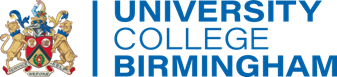 Programme specificationA programme specification is maintained for all undergraduate and postgraduate taught programmes of the University.1Institute/School2Partner College and/or Institute/School (if applicable)3Awarding Institution4Final qualification(i.e. MSc, BSc, FdSc etc)5Programme Title(s)6Related qualifications:Do you wish permitted related qualifications to be available (i.e. Cert HE, Dip HE, PG Cert/Diploma) Yes / No7Can students enrol directly onto any of the above mentioned related qualifications Yes / No8Proposed start date9Programme code/s10JACS code (2018/19)and/or HECoS code (2019/20 onwards)11Mode(s) of study(Indicate all that apply)Full-time  /  Part-time  /  Other (please specify)12Length of programme13Accreditations(For programmes which are accredited by a professional, statutory or regulatory body)14Are there any regulatory requirements or exemptions?If so, please give details15Where will the teaching take place?RATIONALERATIONALE16.1Why has the programme been developed?Why has the programme been developed?16.2Aims of the programmeAims of the programme16.3How does the programme support UCB’s Widening Participation Strategy and the Learning and Teaching Strategy?How does the programme support UCB’s Widening Participation Strategy and the Learning and Teaching Strategy?16.4How does the programme support the Corporate Plan?How does the programme support the Corporate Plan?17Inclusivity, access and student support:Are there any barriers to access? If yes, how will these be addressed?What support is available for students?Inclusivity, access and student support:Are there any barriers to access? If yes, how will these be addressed?What support is available for students?Yes / No18.1How have the comments of current students been taken into account?How have the comments of current students been taken into account?18.2What impact, if any, will the proposal have on any current students?What impact, if any, will the proposal have on any current students?19Entry Requirements20Are there any non-standard programme elements (Placement/study abroad)? If so how are these elements supported?Are there any non-standard programme elements (Placement/study abroad)? If so how are these elements supported?Yes / No21TEACHING/STAFFING REQUIREMENTSTEACHING/STAFFING REQUIREMENTS21.1What are the predicted demands on teaching space and any specific equipment?21.2Will students study away from the UCB campus?  If so, what support is in place at the locations?Yes / No21.3If UCB IT services are required for the delivery of the programme, please provide details21.4Are additional staff required to deliver this programme?If so, please provide detailsYes / No21.5Is the delivery of this programme dependent on key members of staff?  If so, how will they be supported?Yes / No21.6Will the programme be delivered via distance learning?If YES, please give details of staff development supportYes / NoREFERENCE POINTS WHICH HAVE INFORMED THE DESIGN OF THE PROGRAMMEREFERENCE POINTS WHICH HAVE INFORMED THE DESIGN OF THE PROGRAMME22QAA subject benchmarking statements23Framework for Higher Education Qualifications (FHEQ)24.1Does the programme comply with University Regulations?Yes / No24.2Does the programme comply with University progression rules?Yes / No24.3Are students subject to Fitness to Practise Regulations?Yes / NoSTUDENT NUMBERS AND NEW MODULESSTUDENT NUMBERS AND NEW MODULES25Proposed student Intake per annum26New Modules introduced with the programme(Please specify level of study and if compulsory or optional)FINANCIAL ARRANGEMENTSFINANCIAL ARRANGEMENTS27Is the proposed award a registered HE qualification?Yes / No28Is the programme open to all suitably qualified candidates?Yes / No29.1Is the programme supported by other sources of finance?(Please specify)Yes / No29.2What fees will be charged?Home Students: Full-time  £                            Part-time £         Overseas Students:  £29.3If there are any additional fees or deposits please specify the type of charge and the amount30MARKET RESEARCH AND COSTS30.1Has market research been carried out?  Yes / No30.2Has the Marketing/Admissions/International Unit been consulted within the research process? (If so, please give brief details)30.3Is there sufficient evidence that the market will stand the proposed fee?   Yes / No30.4Does the research indicate sufficient demand for this programme?      Yes / No     30.5What is the minimum viable cohort?  Yes / No31ADDITIONAL INFORMATION FOR COLLABORATIVE PROGRAMMES ONLY(UCB AWARDS) ADDITIONAL INFORMATION FOR COLLABORATIVE PROGRAMMES ONLY(UCB AWARDS) 31.1Collaborative organisation and form of collaboration 31.2Will students be registered with UCB or the collaborative partner? 31.3Will students have access to UCB resources and/or IT?Yes / No31.4Who will manage the applications and admissions procedures?31.5Please indicate the planned arrangements for delivery and management of the programme.32EXTERNAL COMMENTSPlease include in the proposal External Comments forms from the advisor(s) who have been consulted during the design of the programme, with your responses to the comments (add further lines if necessary)EXTERNAL COMMENTSPlease include in the proposal External Comments forms from the advisor(s) who have been consulted during the design of the programme, with your responses to the comments (add further lines if necessary)32.1Name and address of the External Advisor32.2Name and address of the External AdvisorPROGRAMME LEARNING OUTCOMES (add/delete rows, numbering as necessary)  PROGRAMME LEARNING OUTCOMES (add/delete rows, numbering as necessary)  PROGRAMME LEARNING OUTCOMES (add/delete rows, numbering as necessary)  33Students are expected to have knowledge and understanding of: (please note each level of study)Which will be gained through the following teaching and learning methods,and assessed using the following methods: Level 4:Level 5:Level 6:34Students are expected to have attained the following skills and other attributes: (please note each level of study)Which will be gained through the following teaching and learning methods,and assessed using the following methods:Level 4:Level 5:Level 6:35PROGRAMME SPECIFICATIONSPROGRAMME SPECIFICATIONSPROGRAMME SPECIFICATIONSPROGRAMME SPECIFICATIONS35.1 - Stage I35.1 - Stage I35.1 - Stage I35.1 - Stage I35.1 - Stage IModule Title Module Title CreditsLevelModule CodeCOMPULSORY MODULES: COMPULSORY MODULES: OPTIONAL MODULES (xx required): Should there be any rules which dictate the choice of optional modules, please provide details.OPTIONAL MODULES (xx required): Should there be any rules which dictate the choice of optional modules, please provide details.OPTIONAL MODULES (xx required): Should there be any rules which dictate the choice of optional modules, please provide details.OPTIONAL MODULES (xx required): Should there be any rules which dictate the choice of optional modules, please provide details.OPTIONAL MODULES (xx required): Should there be any rules which dictate the choice of optional modules, please provide details.Sum of credits available at this stageSum of credits available at this stageQualification/s available upon completion of the modules above:Qualification/s available upon completion of the modules above:Qualification/s available upon completion of the modules above:Qualification/s available upon completion of the modules above:Qualification/s available upon completion of the modules above:Other features of the stage:Other features of the stage:Other features of the stage:Other features of the stage:Other features of the stage:35.2 - Stage II:35.2 - Stage II:35.2 - Stage II:35.2 - Stage II:Module Title CreditsLevelModule CodeCOMPULSORY MODULES: OPTIONAL MODULES (xx required): Should there be any rules which dictate the choice of optional modules, please provide details.OPTIONAL MODULES (xx required): Should there be any rules which dictate the choice of optional modules, please provide details.OPTIONAL MODULES (xx required): Should there be any rules which dictate the choice of optional modules, please provide details.OPTIONAL MODULES (xx required): Should there be any rules which dictate the choice of optional modules, please provide details.Sum of credits available at this stageTotal Credits OverallQualification/s available upon completion of the modules above:Qualification/s available upon completion of the modules above:Qualification/s available upon completion of the modules above:Qualification/s available upon completion of the modules above:Other features of the stage:Other features of the stage:Other features of the stage:Other features of the stage:35.3 -  Stage III:Module Title CreditsLevelModule CodeCOMPULSORY MODULES: OPTIONAL MODULES (xx required): Should there be any rules which dictate the choice of optional modules, please provide details.OPTIONAL MODULES (xx required): Should there be any rules which dictate the choice of optional modules, please provide details.OPTIONAL MODULES (xx required): Should there be any rules which dictate the choice of optional modules, please provide details.OPTIONAL MODULES (xx required): Should there be any rules which dictate the choice of optional modules, please provide details.Sum of credits available at this stageTotal Credits OverallQualification/s available upon completion of the modules above:Qualification/s available upon completion of the modules above:Qualification/s available upon completion of the modules above:Qualification/s available upon completion of the modules above:Other features of the stage:Other features of the stage:Other features of the stage:Other features of the stage:36Assessment Method (% split)Assessment Method (% split)Assessment Method (% split)Assessment Method (% split)Programme yearExamsPractical Work CourseworkAdditional features(eg: trips, visits, work experience etc.)36.11st year36.22nd year36.33rd year37Name of Programme Proposer (individual to whom any questions about the proposal should be referred)38Name of individual within UCB with authority to approve the proposal:39Date of Validation: